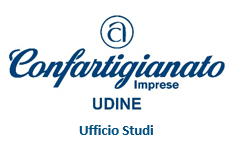 Fonte: elaborazioni Ufficio Studi Confartigianato-Imprese Udine su dati Unioncamere-InfocamereNumeri relativi alle imprese artigiane del FVG, in base all'elenco delle attività essenziali
che possono restare aperte, DPCM 22/03/2020 integrato con DPCM 11/03/2020Numeri relativi alle imprese artigiane del FVG, in base all'elenco delle attività essenziali
che possono restare aperte, DPCM 22/03/2020 integrato con DPCM 11/03/2020Numeri relativi alle imprese artigiane del FVG, in base all'elenco delle attività essenziali
che possono restare aperte, DPCM 22/03/2020 integrato con DPCM 11/03/2020Numeri relativi alle imprese artigiane del FVG, in base all'elenco delle attività essenziali
che possono restare aperte, DPCM 22/03/2020 integrato con DPCM 11/03/2020Numeri relativi alle imprese artigiane del FVG, in base all'elenco delle attività essenziali
che possono restare aperte, DPCM 22/03/2020 integrato con DPCM 11/03/2020Variabile/provincia/regioneAttività autorizzate a restare aperteAttività non autorizzateTotale imprese artigiane (con codice Ateco)% autorizzate  IMPRESE ARTIGIANE ATTIVE GORIZIA9791.4232.40240,8%  IMPRESE ARTIGIANE ATTIVE PORDENONE3.2204.0427.26244,3%  IMPRESE ARTIGIANE ATTIVE TRIESTE1.8202.5474.36741,7%  IMPRESE ARTIGIANE ATTIVE UDINE5.6148.07513.68941,0%  IMPRESE ARTIGIANE ATTIVE FVG11.63316.08727.72042,0%  ADDETTI ARTIGIANI GORIZIA2.7302.7255.45550,0%  ADDETTI ARTIGIANI PORDENONE10.5028.72619.22854,6%  ADDETTI ARTIGIANI TRIESTE4.8164.3209.13652,7%  ADDETTI ARTIGIANI UDINE16.98016.37033.35050,9%  ADDETTI ARTIGIANI FVG35.02832.14167.16952,1%  DIPENDENTI ARTIGIANI GORIZIA1.4991.1792.67856,0%  DIPENDENTI ARTIGIANI PORDENONE6.3324.04510.37761,0%  DIPENDENTI ARTIGIANI TRIESTE2.6371.5904.22762,4%  DIPENDENTI ARTIGIANI UDINE9.9837.16517.14858,2%  DIPENDENTI ARTIGIANI FVG20.45113.97934.43059,4%